Publicado en  el 09/01/2017 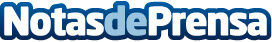 Un dispositivo de Bloomlife permite controlar las contracciones falsas del embarazo previas al parto Por el momento, este aparato solo está disponible en Estados Unidos y permite identificar y reconocer las contracciones denominadas Braxton Hicks Datos de contacto:Nota de prensa publicada en: https://www.notasdeprensa.es/un-dispositivo-de-bloomlife-permite-controlar Categorias: Sociedad Dispositivos móviles http://www.notasdeprensa.es